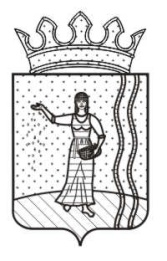 АДМИНИСТРАЦИЯ ИШИМОВСКОГО  СЕЛЬСКОГО ПОСЕЛЕНИЯ ОКТЯБРЬСКОГО   МУНИЦИПАЛЬНОГО РАЙОНА ПЕРМСКОГО КРАЯПОСТАНОВЛЕНИЕ20.06.2018	№23
Об утверждении квалификационных требований по должностям муниципальной службы  и перечня специализаций должностей муниципальной службы и требовании к уровню профессионального образования муниципальных служащих, необходимых для исполнения обязанностей по должностям муниципальной службы администрации Ишимовского сельского поселенияНа основании Федерального закона от  02 марта 2007 года № 25-ФЗ  "О муниципальной службе в Российской Федерации", Закона Пермского края от 04 мая 2008 года (в ред. 07 сентября 2016 года) № 228-ПК  "О муниципальной службе в Пермском крае", в целях установления соответствия уровня профессиональной подготовки, стажа и опыта работы муниципальных служащих квалификационным требованиям по муниципальным должностям муниципальной службы, Администрация Ишимовского сельского поселения  ПОСТАНОВЛЯЕТ:1.Утвердить прилагаемые Квалификационные требования по должностям муниципальной службы администрации Ишимовского сельского поселения.2.Утвердить прилагаемый Перечень специализаций должностей муниципальной службы и требований к уровню профессионального образования муниципальных служащих, необходимых для исполнения обязанностей по должностям муниципальной службы администрации Ишимовского сельского поселения.       3.Отменить Постановление от 01 декабря 2016 г. № 89 «Об утверждении квалификационных требований по должностям муниципальной службы  и перечня специализаций должностей муниципальной службы  и требовании к уровню профессионального образования муниципальных служащих, необходимых  для исполнения обязанностей по должностям  муниципальной службы администрации Ишимовского сельского поселения4. Контроль за исполнением Постановления оставляю за собой.Глава Ишимовского сельского поселения                          С.В.ШархиевУТВЕРЖДЕНЫ                                                                                                   Постановлением                                                                                                          главы Ишимовского                                                                                                          сельского поселения                                                                                                     от 20.06.2018 N 23КВАЛИФИКАЦИОННЫЕ ТРЕБОВАНИЯПО ДОЛЖНОСТЯМ МУНИЦИПАЛЬНОЙ СЛУЖБЫАДМИНИСТРАЦИИ ИШИМОВСКОГО СЕЛЬСКОГО ПОСЕЛЕНИЯКвалификационные требования по должностям муниципальной службы состоят из единства требований к муниципальным служащим, замещающим должности муниципальной службы в администрации Ишимовского сельского поселения Октябрьского муниципального района, к уровню профессионального образования с учетом специализации по должности муниципальной службы, стажу и опыту работы по специальности, к уровню знаний Конституции Российской Федерации, федеральных и краевых нормативных правовых актов, Устава Пермского края, Устава Ишимовского сельского поселения, нормативных правовых актов Ишимовского сельского поселения и уровню профессиональных навыков применительно к осуществлению соответствующих должностных полномочий.1. Для замещения должностей муниципальной службы устанавливаются следующие квалификационные требования:1.1. к уровню профессионального образования, стажу муниципальной службы (государственной службы) или стажу работы по специальности:1.1.1. для старшей группы должностей муниципальной службы - наличие высшего профессионального образования без предъявления требований к стажу или наличие среднего профессионального образования со стажем работы по специальности не менее трех лет;1.1.2. для младшей группы должностей муниципальной службы - наличие среднего профессионального образования или начального профессионального образования (с получением среднего (полного) общего образования) без предъявления требований к стажу;1.2. к профессиональным знаниям и навыкам, необходимым для исполнения должностных обязанностей, для всех групп должностей муниципальной службы:знание Конституции Российской Федерации, федеральных конституционных законов, федеральных законов, иных нормативных правовых актов Российской Федерации, Устава Пермского края, законов и иных нормативных правовых актов Пермского края, Устава Ишимовского сельского поселения и иных муниципальных правовых актов применительно к исполнению должностных обязанностей;знание своей должностной инструкции, правил внутреннего трудового распорядка, порядка работы со служебной информацией, установленных в администрации поселения;навыки работы с персональным компьютером и другой организационной техникой;иные профессиональные знания и навыки, необходимые для исполнения должностных обязанностей, устанавливаемые муниципальным правовым актом в соответствии с классификацией должностей муниципальной службы и с учетом задач и функций органа местного самоуправления.В числе квалификационных требований к профессиональным знаниям и навыкам, необходимым для исполнения должностных обязанностей, устанавливаются требования к направлениям подготовки, специальностям высшего и среднего профессионального образования, профессиям начального профессионального образования муниципального служащего.2. Квалификационные требования, предъявляемые по должностям муниципальной службы, являются основанием при:2.1. оценке служебной деятельности муниципального служащего в период проведения его аттестации;2.2. сдаче им квалификационного экзамена;2.3. определении кандидата на замещение вакантной должности муниципальной службы по итогам конкурса;2.4. отборе кандидатур для занесения в резерв кадров муниципальных служащих.3. Специализация должностей муниципальной службы устанавливается в зависимости от функциональных особенностей должностей муниципальной службы.4. Установленные квалификационные требования к уровню профессионального образования, стажу, опыту работы по специальности, уровню знаний Конституции Российской Федерации, Устава Ишимовского сельского поселения, федеральных, краевых и муниципальных нормативных правовых актов являются основным критерием для оценки соответствия муниципального служащего замещаемой должности.5. Степень соответствия квалификационным требованиям по замещаемой должности муниципальной службы работников, признанных муниципальными служащими, определяет при приеме на работу аттестационная комиссия.За назначение на должность муниципальной службы работника, не соответствующего установленным квалификационным требованиям, персональную ответственность несет работодатель, и работник кадровой службы подразделения.В случае несоответствия квалификационным требованиям муниципальные служащие обязаны в течение пяти лет получить соответствующее замещаемой должности базовое (если его нет) или дополнительное образование (переподготовка, профессиональная переподготовка). Отсутствие у муниципального служащего соответствующего образования к моменту его аттестации по истечении указанных сроков будет служить основанием для признания муниципального служащего не соответствующим замещаемой должности.                                                                                                                                                                                                                                                     УТВЕРЖДЕНЫ                                                                                                                                                                                                                                                    Постановлением                                                                                                                                                                                                                                                         главы Ишимовского                                                                                                                                                                                                                                                          сельского поселения                                                                                                                                                                                                                                                                         от 20.06.2018 N 23ПЕРЕЧЕНЬСПЕЦИАЛИЗАЦИЙ ДОЛЖНОСТЕЙ МУНИЦИПАЛЬНОЙ СЛУЖБЫ И ТРЕБОВАНИЙК УРОВНЮ ПРОФЕССИОНАЛЬНОГО ОБРАЗОВАНИЯ МУНИЦИПАЛЬНЫХСЛУЖАЩИХ, НЕОБХОДИМЫХ ДЛЯ ИСПОЛНЕНИЯ ОБЯЗАННОСТЕЙПО ДОЛЖНОСТЯМ МУНИЦИПАЛЬНОЙ СЛУЖБЫ АДМИНИСТРАЦИИ ИШИМОВСКОГО СЕЛЬСКОГО ПОСЕЛЕНИЯНаименование должностей муниципальной службыГруппа должностей муниципальной службыТребования к уровню профессионального образованияСпециальность по должности муниципальной службыСпециализация по должности муниципальной службыОбразование, считающееся равноценнымГлавный специалист по управлению деламиСтаршая должность муниципальной службыВысшее профессиональное образование без предъявления требований к стажу или наличие  среднего профессионального образования по специальности со стажем работы не менее 3 летГосударственное и муниципальное управление; юриспруденция- Правовое и кадровое обеспечение муниципальной службы:кадровое обеспечение;- документоведение;- правоведение;- муниципальное управление;административная работаВысшее или среднее профессиональное образование по гуманитарным, педагогическим и социальным специальностямСпециалист по имуществу и землеустройству Младшая должность муниципальной службыСреднее профессиональное образование или наличие профессионального образования (с получением полного общего) без предъявления требований к стажу)Государственное и муниципальное управление, юриспруденция, экономика-Управление и контроль за объектами муниципальной собственности;- применение земельного законодательства;- порядок предоставления и использования земель;- имущество муниципальных предприятий и учреждений;-муниципальная собственностьсреднее профессиональное образование по естественным научным специальностям, техническим, гуманитарным специальностям, экономики и управления, агрономияГлавный специалист по экономике и финансамСтаршая должность муниципальной службыВысшее профессиональное образование или среднее профессиональное образование по специальности должностей муниципальной службы или образование, считающееся равноценнымГосударственное и муниципальное управление; экономика; экономика и управление на предприятии; менеджмент; финансы и кредит; бухгалтерский учет; национальная экономика- Правовая поддержка развития экономики;- прогнозирование и мониторинг;- экономика и организация управления;- муниципальный заказВысшее или среднее профессиональное образование по специальности экономика и управлениеГлавный специалист по бухгалтерскому учетуСтаршая должность муниципальной службыВысшее профессиональное образование или среднее профессиональное образование по специальности должностей муниципальной службы или образование, считающееся равноценнымФинансы и кредит, бухгалтерский учет и анализ; налоги и налогообложение; экономика- Бухгалтерский учет;- налогообложение;- оплата труда;- автоматизация бухгалтерского учетаСреднее профессиональное образование по специальности «Бухгалтерский учет»